NÚCLEO DE APOIO AO DOCENTE E DISCENTE - NADD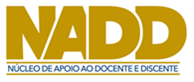 FLUXOGRAMA DO ATENDIMENTO EDUCACIONAL ESPECIALIZADO